Fellowship of the King:  Philippians 3:20-4:3Thinking back on this week’s sermon, was there anything you heard for the first time or that caught your attention, challenged, or confused you? What makes a good earthy patriot? How is that similar or different to one who is devoted to their heavenly citizenship?Verse 20 speaks of eagerly waiting for a Savior. As we head into the Advent season, read ahead through Philippians chapter 4 and see how many Christmas themes you can pick out in the chapter. Share one with your group.More than just something to look forward to, how does keeping an eager focus on heaven help us in this present life?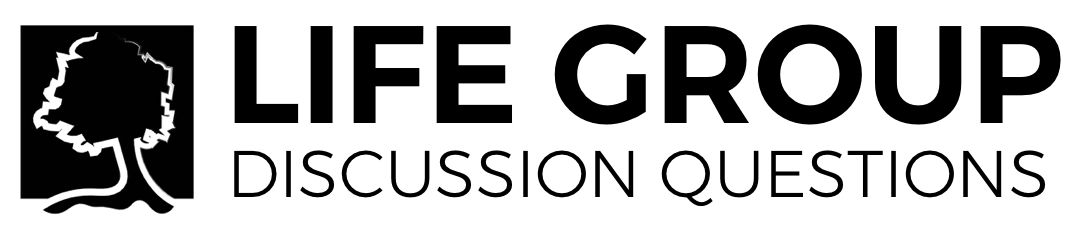 Paul identifies God as “Savior, the Lord Jesus Christ” (vs 20). What names or titles do you typically refer to God by, and how can broadening the way you refer to God add richness to your relationship with Him?In 4:2 Paul offers correction to Euodia and Syntyche. Do you think this kind of correction happens too much or too little in the Church today, and why?Is there ever a point where a source of conflict is more important than unity between believers?In the spirit of Thanksgiving, spend extra time this week in prayer with your group for the many blessings God has poured out for us.